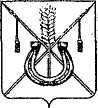 АДМИНИСТРАЦИЯ КОРЕНОВСКОГО ГОРОДСКОГО ПОСЕЛЕНИЯ КОРЕНОВСКОГО РАЙОНАПОСТАНОВЛЕНИЕот 30.10.2023 	   		                                     			  № 1340г. Кореновск О назначении публичных слушаний по теме «Внесение изменений в документацию по планировке территории (проект планировки и проект межевания территории): «Микрорайон Северный города Кореновска Кореновского района Краснодарского края», утвержденную постановлением администрации Кореновского городского поселения Кореновского района от 30 ноября 2022 года № 1577»В соответствии со статьями 45, 46 Градостроительного кодекса Российской Федерации, статьей 28 Федерального закона от 6 октября                       2003 года № 131-ФЗ «Об общих принципах организации местного самоуправления в Российской Федерации», решением Совета Кореновского городского поселения Кореновского района от 25 декабря 2013 года                             № 396 «Об утверждении Правил землепользования и застройки Кореновского городского поселения Кореновского района» (с изменением от 28 сентября 2022 года № 336), Уставом Кореновского городского поселения                  Кореновского района, решением Совета Кореновского городского                    поселения Кореновского района от 28 апреля 2021 года № 180                                   «Об утверждении Положения о порядке организации и проведения              публичных слушаний, общественных обсуждений в Кореновском городском поселении Кореновского района» (с изменениями от 25 августа 2021 года                № 216, от 26 октября 2022 года № 340) в целях соблюдения прав                       жителей Кореновского городского поселения Кореновского района                            на благоприятные условия жизнедеятельности, прав и законных                       интересов правообладателей земельных участков и объектов                        капитального строительства, перечень которых определен пунктом 2                   статьи 5.1 Градостроительного кодекса Российской Федерации                администрация Кореновского городского поселения Кореновского района                    п о с т а н о в л я е т:1. Назначить публичные слушания по теме «Внесение изменений в документацию по планировке территории (проект планировки и проект межевания территории): «Микрорайон Северный города Кореновска Кореновского района Краснодарского края», утвержденную постановлением администрации Кореновского городского поселения Кореновского района                    от 30 ноября 2022 года № 1577».2. Определить дату, время и место проведения публичных слушаний –                        16 ноября 2023 года в 15 часов 00 минут по адресу: город Кореновск, улица Фрунзе, 91б, 2 этаж, кабинет № 7.3. Определить место проведения экспозиции по указанной в пункте 1 настоящего постановления теме - здание администрации Кореновского городского поселения Кореновского района, расположенное по адресу:                  город Кореновск, улица Фрунзе, 91 б, 2 этаж, кабинет № 6.4. Определить время открытия и проведения экспозиции по указанной в пункте 1 настоящего постановления теме – с 7 ноября по 10 ноября 2023 года с 9:00 до 12:00 (понедельник-среда) и с 14:00 до 17:00 (четверг).5. Отделу архитектуры и градостроительства администрации Кореновского городского поселения Кореновского района (Березовская):5.1. Организовать опубликование оповещения о начале публичных слушаний до 3 ноября 2023 года.5.2. Разместить внесение изменений в документацию по планировке территории (проект планировки и проект межевания территории): «Микрорайон Северный города Кореновска Кореновского района Краснодарского края», утвержденную постановлением администрации Кореновского городского поселения Кореновского района от 30 ноября                  2022 года № 1577, на официальном сайте администрации Кореновского городского поселения Кореновского района в информационно-телекоммуникационной сети «Интернет» по истечении семи дней со дня официального опубликования оповещения.5.3. Осуществлять регистрацию предложений и замечаний участников публичных слушаний.6. Уполномоченным органом по проведению публичных слушаний определить комиссию по землепользованию и застройке                             Кореновского городского поселения Кореновского района, утвержденную постановлением администрации Кореновского городского поселения Кореновского района от 11 февраля 2015 года № 153 (с изменением                             от 10 октября 2023 года № 1213).7. Комиссии по землепользованию и застройке Кореновского городского поселения Кореновского района обеспечить выполнение организационных мероприятий по проведению публичных слушаний.8. Общему отделу администрации Кореновского городского поселения Кореновского района (Козыренко) официально обнародовать                       настоящее постановление и обеспечить его размещение на официальном                         сайте администрации Кореновского городского поселения                             Кореновского района в информационно-телекоммуникационной сети «Интернет».9. Контроль за выполнением настоящего постановления возложить на заместителя главы Кореновского городского поселения Кореновского                  района С.Г. Чепурного.10. Постановление вступает в силу после его официального обнародования.Исполняющий обязанности главыКореновского городского поселенияКореновского района                                                                          Т.В. Супрунова